HUSSO Volunteer Contact Details .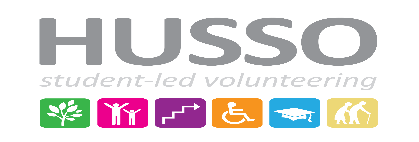 TitleFirst name (s)Family namePhone numberPhone numberEmail address Emergency contact details Name:Relation to you:Address:Phone number:Emergency contact details Name:Relation to you:Address:Phone number:Student numberEmergency contact details Name:Relation to you:Address:Phone number:Emergency contact details Name:Relation to you:Address:Phone number:Doctor’s name and practice (for emergency use only)Phone number:Please indicate any disabilities or difficulties we should be aware of.    Will you need any extra support when volunteering on the project?Please indicate any medical conditions or health problems we should be aware of:  (eg epilepsy/diabetes/allergies)Are you currently taking any medication?                                                    Yes / NoIf yes, please give details:Do you have any dietary requirements?